				a.s.2022/2023COMPOSIZIONE DEL CONSIGLIO DI CLASSEMATERIE E DOCENTI DEL CONSIGLIO DI CLASSERAPPRESENTANTI DEI GENITORIRAPPRESENTANTI DEGLI STUDENTIII. COMPOSIZIONE DELLA CLASSEn. totale studenti:	_______n. maschi: 	_______n. femmine: 	_______n. studenti che frequentano per la seconda volta: _______n. studenti con ripetenze nel curricolo scolastico precedente: _______n. studenti provenienti da altre scuole: _______PROGRAMMAZIONE1.	Il profilo educativo, culturale e professionale (PECUP) e i traguardi formativi attesi (sulla base di: per i Licei: D.P.R. n. 89/2010 e Indicazioni Nazionali di cui al D.I. n. 211/2010; per gli Istituti Tecnici: D.P.R. n. 88/2010 e Linee Guida trasmesse con Direttive M.I.U.R. n. 57 del 15/7/2010 e n. 4 del 16/1/2012; per gli Istituti Professionali: D.P.R. n. 87/2010 e Linee Guida trasmesse con Direttive M.I.U.R. n. 65 del 28/7/2010 e n. 5 del 16/1/2012)2.	Situazione in ingresso (livelli degli allievi in ingresso espressi in percentuale, sulla base delle valutazioni all’esame di stato del I ciclo, per le prime, e della media finale dell’anno precedente, per le altre classi + esiti prove d’ingresso per competenze)3.	Competenze e abilità da sviluppare nel corso dell’annoanche in forma di rubrica distinta per asse, p.es.:asse dei linguaggi4.	Esperienze da proporre alla classe, anche ai fini dello sviluppo delle competenze chiave di cittadinanza(viaggi e visite d’istruzione, progetti, concorsi, stage, percorsi per le competenze trasversali e per l’orientamento, altro) 5.	Strategie didattiche (lezioni frontali, esercitazioni, laboratorio, e-learning, peer education, tutoring, altro)6.	Modalità e tempi delle prove disciplinari 7.	Unità di apprendimento interdisciplinari previsteEs.:UDA 1 - TITOLO (La descrizione dettagliata può essere riportata nella programmazione disciplinare, per la quale v. la relativa ipotesi esemplificativa)8.	Modalità e tempi delle prove interdisciplinari a conclusione delle Unità di apprendimento e delle prove esperte9.	Criteri e modalità di valutazione10. 	Percorsi per le Competenze Trasversali e per l’Orientamento (PCTO)	(Descrizione del percorso; struttura ospitante; tutor interno)11.	Modalità di recupero e potenziamento12.	Modalità di certificazione delle competenze acquisite al termine dell’obbligo di istruzione, in coerenza con la programmazione dei dipartimenti13.	Modalità di realizzazione della didattica orientante:orientamento formativo in entrata/in uscitab. orientamento informativo in entrata/in uscita14.	Modalità di coinvolgimento dei genitori e degli studenti nella programmazione del Consiglio di Classe15.	Criteri di attribuzione del voto di condotta con riferimento alle competenze chiave di cittadinanza(in coerenza con il POF di Istituto)Indirizzo:Indirizzo:Classe:Sezione:Coordinatore: Prof.Coordinatore: Prof.Verbalizzante: Prof.Verbalizzante: Prof.DocenteMateria1.2.1.2.CompetenzeAbilitàPrestazioni atteseDisciplina di riferimentoDiscipline concorrentiCompetenzeAbilitàConoscenzeDiscipline coinvolteProdotti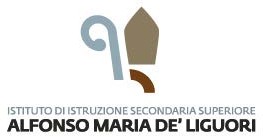 